ΣΥΛΛΟΓΟΣ ΕΚΠΑΙΔΕΥΤΙΚΩΝ Π. Ε.                       Μαρούσι  26 –  3 – 2019                                                                                                                   ΑΜΑΡΟΥΣΙΟΥ                                                     Ταχ. Δ/νση: Κηφισίας 211                                                    Αρ. Πρ.: 56                     Τ. Κ. 15124 Μαρούσι                                         Τηλ.: 210 8020697Fax: 210 8028620                                                                             Πληροφ.: Πολυχρονιάδης Δ. (6945394406)                                                                  Email:syll2grafeio@gmail.com                                      	Δικτυακός τόπος: http//: www.syllogosekpaideutikonpeamarousisou.grΨήφισμα αλληλεγγύης σε απολυμένη εργαζόμενη   Η εταιρία «VresNET», πριν 2 χρόνια, απέλυσε έγκυο εργαζόμενη στον έβδομο μήνα εγκυμοσύνης και στην συνέχεια απέλυσε τρεις ακόμα εργαζόμενους από την εταιρεία που τόλμησαν να μιλήσουν για το αυτονόητο, υπερασπιζόμενοι τη συνάδελφό τους. Στη συνέχεια, και σε ένα όργιο αυταρχισμού, ο εργοδότης προχώρησε και σε μηνύσεις. Μηνύσεις, οι οποίες δεν σταματούν ακόμα και όταν εκδικάζεται η υπόθεση και έχει ως αποτέλεσμα τη δικαίωση της εργαζόμενης και την επιβολή αποζημίωσης από τον εργοδότη προς την απολυμένη. Από τη στιγμή της δικαίωσης της εργαζόμενης μέχρι και σήμερα ο ιδιοκτήτης της εταιρίας δεν σταμάτησε να μηνύει ακόμη και μέλη της οικογένειας της απολυμένης, ενώ παράλληλα δεν έχει καταβάλει δραχμή από τις αποζημιώσεις που δικαιούται η εργαζόμενη.  Στον αντίποδα όλων αυτών, επιμένει να αμφισβητεί την καταδικαστική σε βάρος του απόφαση ασκώντας έφεση. Στην εκδίκαση της υπόθεσης ο εργοδότης ήταν απών, μιας και δεν μπορούσε να υπερασπιστεί τις πράξεις του. Αυτές οι πράξεις του είναι που τον καταδικάζουν και καμία έφεση δεν μπορεί να τις αλλάξει. Καλούμε το δικαστήριο, να δικαιώσει για άλλη μια φορά την εργαζόμενη, η οποία έχει μαζί της όχι μόνο το δίκιο με το μέρος της, αλλά και την αλληλεγγύη όλων μας   Εκφράζουμε την αλληλεγγύη μας στην απολυμένη εργαζόμενη και στους συναδέλφους που μηνύθηκαν. Δηλώνουμε την στήριξη μας σε κάθε εργαζόμενο που διεκδικεί τη βελτίωση των συνθηκών εργασίας του, που παλεύει ενάντια στην εργοδοτική τρομοκρατία, που υπερασπίζεται τα δικαιώματα του. Καμία απειλή, καμία απόλυση, καμιά αυθαιρεσία να μην μείνει αναπάντητη. Ο εργοδότης να πληρώσει τα όσα ορίζει η δικαστική απόφαση, στην εργαζόμενη.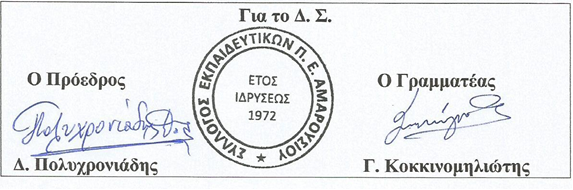 